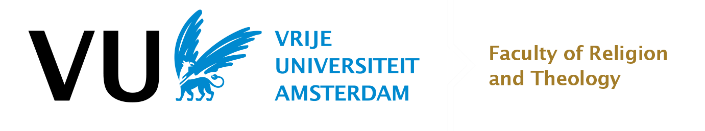  graduate school of religion and theologyTraining and Supervision Plan (TSP)The sum total of mandatory courses, electives and exemptions must always be 30 EC at a minimum.PART 2Personal detailsPersonal detailsPersonal detailsSurname, initials and prefixM   f  other First nameDate of birth (dd-mm-yyyy)AddressPostal code, town/cityCountryE-mail (private)Education – Previous qualificationsEducation – Previous qualificationsEducation – Previous qualificationsCourseUniversityGraduation date(Highest) Degree classificationSupervisionSupervisionSupervisionSupervisor (= promotor)Supervisor (= second promotor)Co-Supervisor (= co-promotor)Co-Supervisor (= co-promotor)Training planto be filled in in consultation with your supervisor(s)Training planto be filled in in consultation with your supervisor(s)Training planto be filled in in consultation with your supervisor(s) English proficiency (TOEFL score): Name of partner institution, if applicable Full waiver (30 EC) Waiver Request & Evidence Includedcomments: comments: comments: A. Mandatory Courses (11-12 EC)(for details, see website)EC Research Design A: Academic Integrity (2 EC) Waiver Request & Evidence Included Research Design B: Methodology (2 EC) Waiver Request & Evidence Included Research Design C: Proposal Writing (2 EC) Waiver Request & Evidence Included Two visits to academic conferences (3-4 EC) Waiver Request & Evidence Included Transferable Skills (2 EC) Waiver Request & Evidence IncludedtotalB. Electives (18 EC)(name and/or code)(See the website for various options) to be determined after the first year total electives C. Exemptions / Waiver Requests(name and/or code)(please provide full evidence)Waiver Request & Evidence IncludedWaiver Request & Evidence IncludedWaiver Request & Evidence IncludedWaiver Request & Evidence IncludedWaiver Request & Evidence Includedtotal exemptions sum total fulltime (3-4 years) (1 year fulltime = 1680 hrs.)planned graduation year:  part-timeplanned graduation year: Estimated hours per week available for research: comments (if necessary) (delaying factors, etc.):Guidance planGuidance planGuidance planDivision of tasks between the supervisor(s) and co-supervisor(s)(including time division, e.g. 50/50, 60/40 etc.)Estimated number of hours per month reserved for supervisionProposed dates for meetings with the supervisorFirst meeting (start of appointment): (date) Proposed dates for meetings with the supervisorAnticipated 2nd meeting:(date) Provisional Plan (if not in Research Proposal)(the scheme below is illustrative, please adapt according to the needs of this project)Provisional Plan (if not in Research Proposal)(the scheme below is illustrative, please adapt according to the needs of this project)Provisional Plan (if not in Research Proposal)(the scheme below is illustrative, please adapt according to the needs of this project)Courses/activities: Courses/activities: Year 1 (Part time Year 1-2) course work (Research Design) supervision meetings (Skype)  Present Research Proposal to Research Group Submit Research Proposal to Professor's Meeting course work (Research Design) supervision meetings (Skype)  Present Research Proposal to Research Group Submit Research Proposal to Professor's MeetingYear 2 (Part time Year 3-4) course work (if applicable) writing of chapters 1-2 supervision meeting (on site or Skype): Sep - Nov: (date) supervision meeting (on site or Skype): Dec - Feb) (date) supervision meeting (on site or Skype): Mar - Jun (date) course work (if applicable) writing of chapters 1-2 supervision meeting (on site or Skype): Sep - Nov: (date) supervision meeting (on site or Skype): Dec - Feb) (date) supervision meeting (on site or Skype): Mar - Jun (date)Year 3 (Part time Year 5-6) course work (if applicable) writing of chapters 3-4 supervision meeting (on site or Skype): (date)  supervision meeting (on site or Skype): (date) supervision meeting (on site or Skype): (date) course work (if applicable) writing of chapters 3-4 supervision meeting (on site or Skype): (date)  supervision meeting (on site or Skype): (date) supervision meeting (on site or Skype): (date)Year 4 (and/or beyond if parttime) course work (if applicable) writing of chapters 5-6 supervision meeting (on site or Skype): (date)  supervision meeting (on site or Skype): (date) supervision meeting (on site or Skype): (date) course work (if applicable) writing of chapters 5-6 supervision meeting (on site or Skype): (date)  supervision meeting (on site or Skype): (date) supervision meeting (on site or Skype): (date)Miscellaneous (e.g., time spent abroad)Towards the end of the first year the training and guidance plan is worked out in further detail / adapted for the remaining term of the PhD and may be adjusted annually thereafter, if so required. Any revisions can be recorded in an appendix.Towards the end of the first year the training and guidance plan is worked out in further detail / adapted for the remaining term of the PhD and may be adjusted annually thereafter, if so required. Any revisions can be recorded in an appendix.Towards the end of the first year the training and guidance plan is worked out in further detail / adapted for the remaining term of the PhD and may be adjusted annually thereafter, if so required. Any revisions can be recorded in an appendix.Signatures(A typed name does not suffice as signature, please write or paste an image of your real signature)Signatures(A typed name does not suffice as signature, please write or paste an image of your real signature)Approved by the PhD candidatedate: Approved by the supervisor(s)date: Approved by the Director of the Graduate Schooldate: 